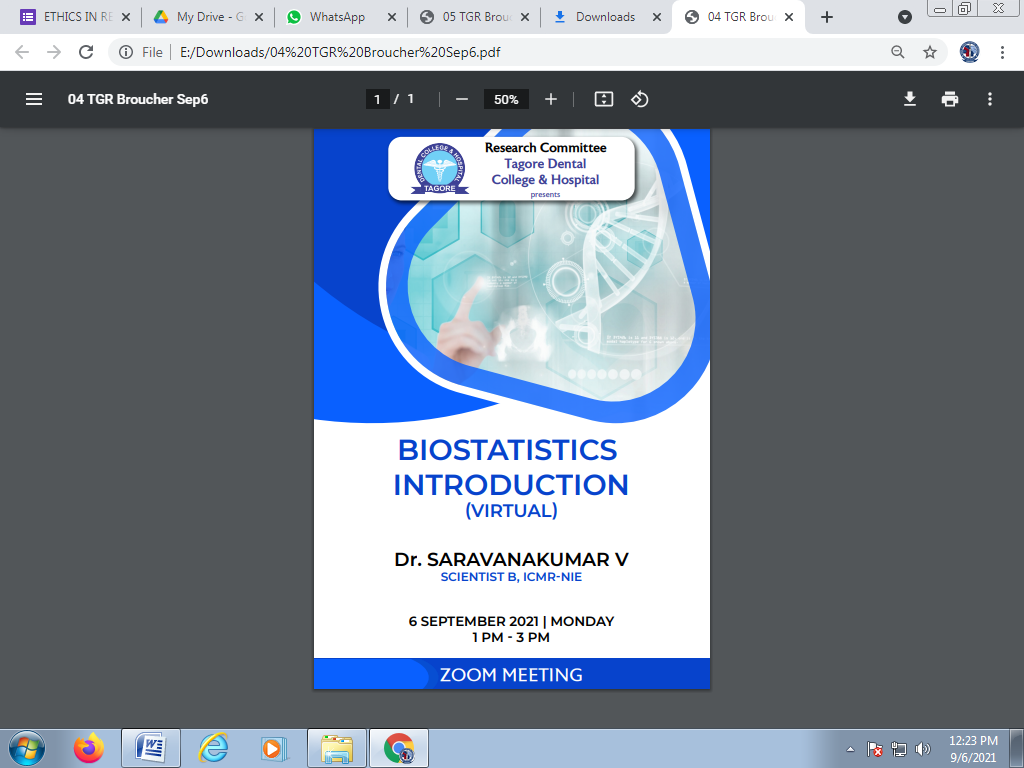 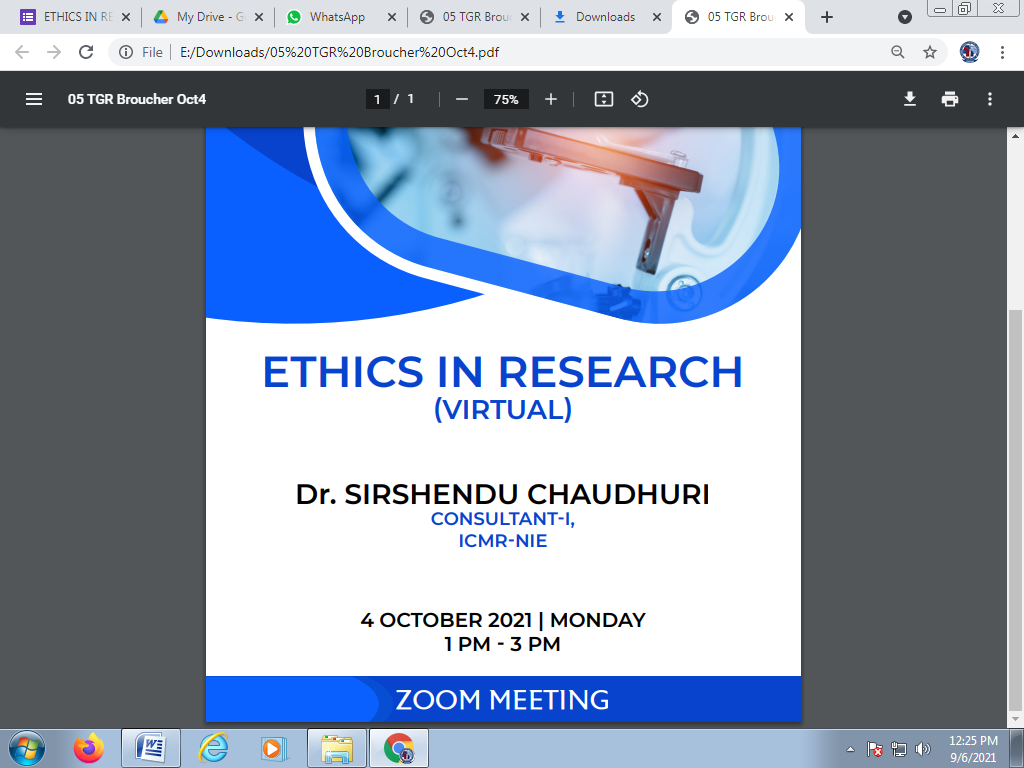 DEPARTMENT OF ORAL AND MAXILLOFACIAL SURGERYTAGORE DENTAL COLLEGE AND HOSPITALMELAKOTTAIYUR POST, RATHINAMANGALAMCHENNAI – 600127PH: 044 – 3010 2222, EXTN: 228 / 230EMAIL ID: maxfacs@tagoredch.in                 PROF.M.MALA 	                        DR.C.J.VENKATAKRISHNAN                  	CHAIRPERSON 					            PRINCIPAL                   ORGANIZING COMMITTEE:               DR.S.JIMSON                DR.LOKESH.B                   DR.ANANDH                   DR.MEERAN SHARIF                    DR.VINAY SUNDAR                       DR.BALAKRISHNA                       DR.JONES JAYABALAN                         DR.ISRAEL NATHANAELORGANIZER: Department of Oral & Maxillofacial SurgeryTagore Dental College & Hospital  Date: September 6th 2021LEARNING OUTCOME:1. To acquire detailed knowledge on ethics in research.VENUE: Conducted online through official GOOGLE MEET application.GUEST SPEAKERS:DR.SIRSHENDU CHAUDHURICONSULTANT –IICMR NIEMODERATOR:1.   Dr.Anandh .B    ReaderDepartment of Oral and Maxillofacial surgeryTagore Dental College and HospitalTOPICS COVERED:1. Ethics in Research Program summary: 	The Guest lecture started with the welcome note by Prof.Dr.S.Jimson. Guest speaker introduction was given by Dr.Israel Nathanael and the session was moderated by Dr.B.Anandh .The lecture session started sharply by 10.15. It was a detailed and very informative lecture on Ethics in Research. A short break was observed at 11.20 for few minutes, followed by a question and answer session. Questions were raised on consent preparation, formats and time frame for consent preparation, the session ended by 12.15 .The queries from the students were cleared one by one .The program ended with the vote of thanks by Dr.B.Anandh .The feedback form -link was distributed to the participants.PROGRAM FEEDBACK:The program was attended by 66 participants. The program received an excellent feedback from 71.4% of participants, very good feedback from 23.2% of participants and rest.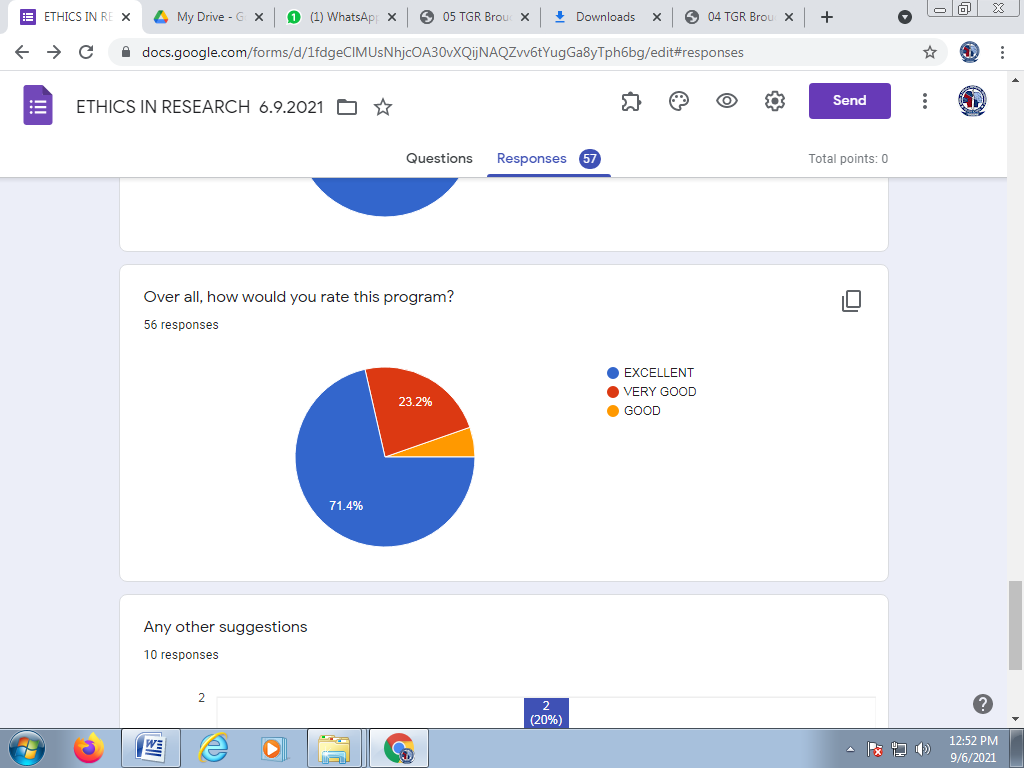 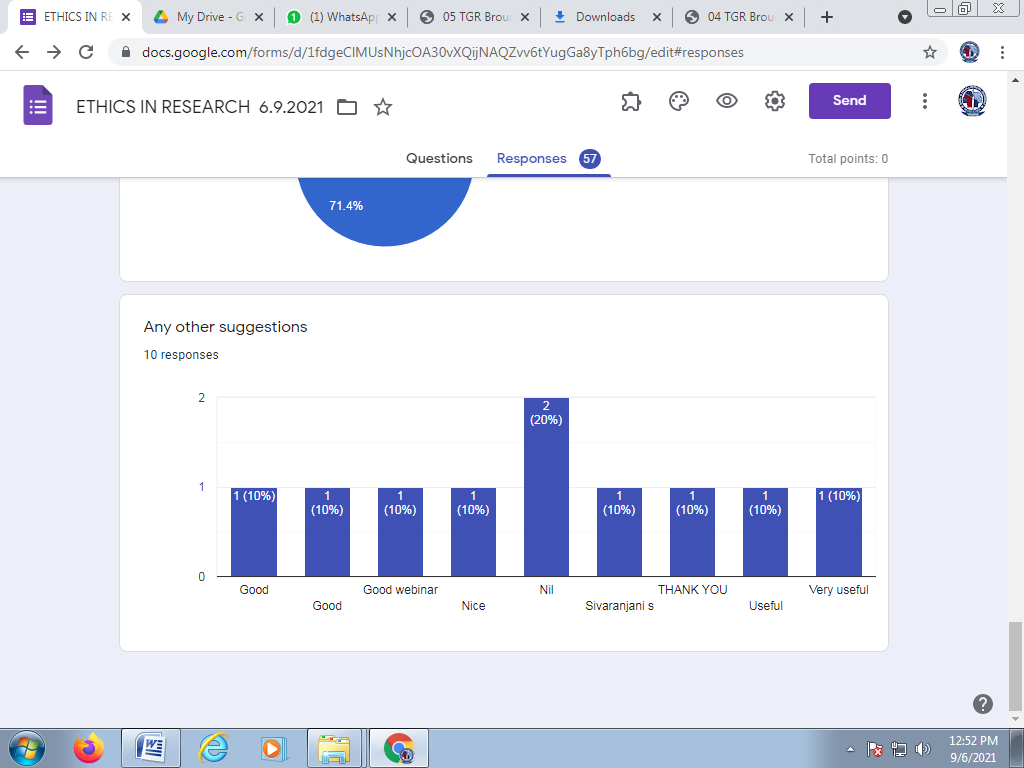 PICTURES: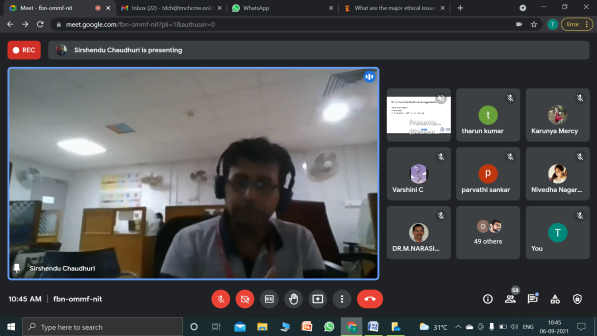 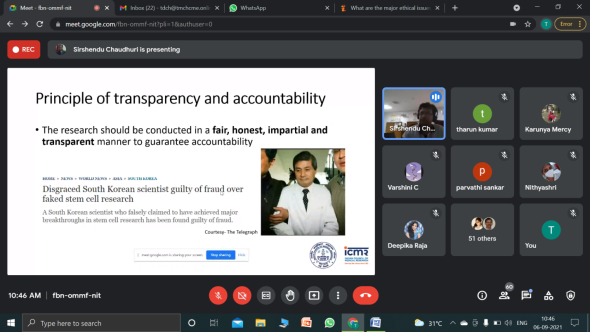 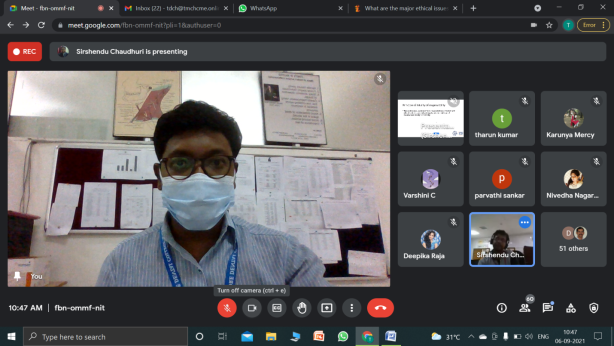 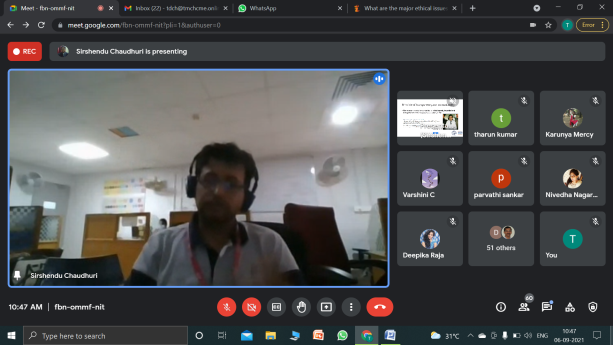 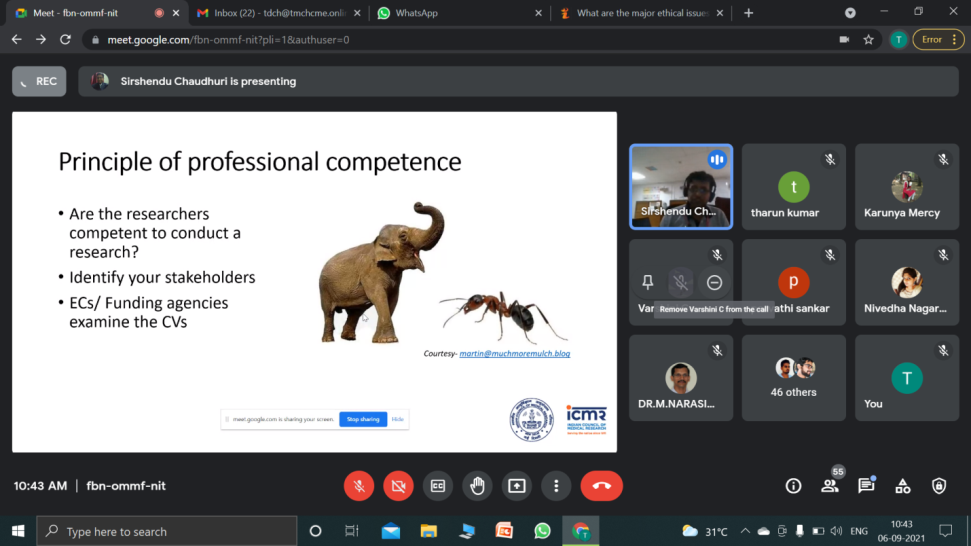 